Litér Község ÖnkormányzataPénzügyi Gazdasági és Településfejlesztési BizottságE l n ö k é t ő l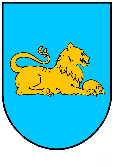                                                                         M E G H Í V ÓTájékoztatom, hogy a Pénzügyi Gazdasági és Településfejlesztési Bizottság 2020. szeptember 24-én (csütörtök) 16.45 órakor nyilvános bizottsági ülést tart, melyre tisztelettel meghívom.Ülés helye: Litér Községháza tanácsterme (8196 Litér, Álmos u. 37.) Napirendi javaslatok:1.) 2020. évi Költségvetés módosítás	Litér Község Önkormányzat	Litéri Közös Önkormányzati HivatalElőadó: Varga Mihály polgármester2.) Rendőr az út mentén” projekt megvitatásaElőadó: Varga Mihály polgármester2.) Síkosságmentesítésre beérkezett pályázatok elbírálásaElőadó: Varga Mihály polgármester3.) 21 fős kisbusz műszaki állapot felmérés ügyeElőadó: Varga Mihály polgármesterKérem a Tisztelt Képviselőket, Bizottsági tagokat amennyiben az ülésen nem tudnak részt venni, úgy távolmaradásukat előzetesen jelezzék a Litéri Közös Önkormányzati Hivatal Titkárságán. Telefon: 06 88 598-016 A meghívó és a nyilvános napirendi pontok előterjesztései megtalálhatók a www.liter.hu portálon!Litér, 2020. szeptember 16.			                      			Lukáts Gábor s.k.                                             Pénzügyi Gazdasági és TelepülésfejlesztésiBizottság Elnöke